Шагающие роботыУсловия состязанияШагающий робот  должен дойти до указанной линии и остановиться.Время гонки измеряется с момента пересечения передней части робота первой черной линии, до момента, когда он остановится на указанной линии.На игровом поле имеется несколько линий, и робот должен остановиться на указанной  линии минимум на 5 секунд.Линия финиша объявляется в день соревнования.Робот не может заезжать за линию старта до момента начала игры. Если робот не остановится на указанной линии, попытка не засчитываетсяИгровое полеДлина дистанции для шагающих роботов 260 см, ширина дорожки 50 см. Игровая доска белого цвета; зона старта отмечена чёрной линией шириной 2 см. На игровом поле предусмотрено несколько линий с интервалами в 30 см длиной.Игровое поле рассчитано на двух роботов и имеет стенки высотой 10 см вокруг поля и по линии раздела дорожек.РоботРобот должен  передвигаться только с помощью «ног». В конструкции робота не допускается использование вращающихся колес и гусениц.Максимальная ширина робота 30 см, длина 50 см.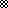 